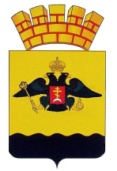 РЕШЕНИЕГОРОДСКОЙ ДУМЫ МУНИЦИПАЛЬНОГО ОБРАЗОВАНИЯГОРОД  НОВОРОССИЙСКот 21 июля 2015 года				                                                       № 490г. НовороссийскО досрочном прекращении полномочий члена избирательной комиссии муниципального образования город Новороссийск с правом решающего голоса Сазонова Алексея ВитальевичаНа основании письменного заявления члена избирательной комиссии муниципального образования город Новороссийск с правом решающего голоса А.В. Сазонова, руководствуясь статьями 22 и 29 Федерального закона                     от 12 июня 2002 года № 67-ФЗ «Об основных гарантиях избирательных прав и права на участие в референдуме граждан Российской Федерации», статьей 16 Закона Краснодарского края от 8 апреля 2003г. № 571-КЗ «О системе избирательных комиссий, комиссий референдума в Краснодарском крае», статьей 50 Устава муниципального образования город Новороссийск и 31 Устава муниципального образования город Новороссийск, городская Дума решила:1. Полномочия члена избирательной комиссии муниципального образования город Новороссийск с правом решающего голоса Сазонова Алексея Витальевича прекратить досрочно.2. Исключить из состава избирательной комиссии муниципального образования город Новороссийск члена избирательной комиссии с правом решающего голоса Сазонова Алексея Витальевича. 3. Направить настоящее решение в избирательную комиссию муниципального образования город Новороссийск и Новороссийский городской Комитет КПРФ.    4. Контроль за выполнением настоящего решения возложить на постоянный комитет городской Думы по законности, правопорядку и правовой защите граждан (А.П. Антонов).5. Настоящее решение вступает в силу со дня его подписания и подлежит официальному опубликованию.Глава муниципального                                    Председатель городской Думыобразования город Новороссийск ______________В.И. Синяговский                 ______________А.В. Шаталов 